BẢNG BÁO GIÁNgày: … / … / 202..Số: T2609 /KT-XRF/01Kính gửi:  QUÝ KHÁCH HÀNGCông Ty TNHH Thương Mại Dịch Vụ Kỹ Thuật Việt Nguyễn xin trân trọng gởi đến Quý khách hàng bảng báo giá các thiết bị như sau:           ĐIỀU KIỆN THƯƠNG MẠI:Giá trên đã tính các khoản thuế và chi phí như: thuế nhập khẩu, vận chuyển, bảo hành chuyển hàng đến Bên Mua;2.   Quy cách hàng hóa: Thiết bị mới 100% , nguyên đai, nguyên kiện 3.   Thời gian bảo hành:Thiết bị mới 100%, được bảo hành 12 tháng máy chính theo tiêu chuẩn của nhà sản xuất.Chế độ bảo hành không áp dụng đối với những lỗi do người sử dụng gây ra, phụ kiện, đồ thuỷ tinh, vật tư tiêu hao…4.   Thời gian giao hàng: Tùy thuộc thời điểm đặt hàng:Đặt hàng: 8 – 10 tuần kể từ khi hợp đồng/ đơn hàng có hiệu lực;5.    Địa điểm giao hàng: PTN chủ đầu tư.6.    Thanh toán: Thanh toán: 50% sau khi ký hơp đồng – 50% còn lại trong vòng 10 ngày kế từ ngày bàn giao/ nghiệm thu/ thanh lý và xuất hóa đơn tài chính;Thanh toán bằng tiền mặt hoặc chuyển khoản bằng tiền đồng Việt Nam theo tỷ giá bán ra của Ngân hàng Ngoại Thương Việt Nam tại từng thời điểm thanh toán.Số tài khoản thụ hưởng: 041 0101 0022 700Tại: Ngân hàng TMCP Hàng hải (Maritime Bank) chi nhánh TP. Hồ Chí MinhĐơn vị thụ hưởng: Công ty TNHH Thương Mại Dịch Vụ Kỹ Thuật Việt NguyễnMST: 0 3 1 1 1 4 6 2 3 3 5         7.   Thời hạn báo giá: Phiếu báo giá có giá trị trong vòng 30 ngày kể từ ngày ghi trên;Rất mong được sự xem xét và ủng hộ của Quý khách hàng!STTMã/ Code TÊN THIẾT BỊ/ ĐẶC TÍNH KỸ THUẬTSLĐVTĐƠN GIÁ(VNĐ)THÀNH TIỀN(VNĐ)1XRF-2020RMáy quang phổ huỳnh quang tia X phân tích các chỉ tiêu RoHSModel: XRF-2020R Bottum-upHãng sản xuất: Micro Pioneer – HÀN QUỐCXuất xứ: Hàn Quốc(XRF System XRF-2020R Bottom-Up  Only for RoHS and No Automatic Stage Elemental Analysis)Đặc tính kỹ thuật:Hệ thống XRF-2020 Series được thiết kế để đo độ dày của nhiều phần tử phủ hoặc phát hiện các phần tử trong các mẫu được phân tích và xác định nồng độ của chúng bằng cách sử dụng huỳnh quang tia X (XRF).Phân tích được thực hiện bởi chuỗi XRF-2000 có thể được chia thành ba loại:Đo độ dày: đo độ dày của lớp phủ nhiều lớpPhân tích định tính: xác định các nguyên tố trong mẫu và kiểm tra phổ thu được trên cơ sở so sánh.Phân tích định lượng: Xác định định lượng nồng độ của các nguyên tố trong mẫu. Việc này được thực hiện sau khi thực hiện các quy trình hiệu chuẩn, sử dụng bộ tiêu chuẩn và mô hình thực nghiệm đã được phân tích trước hoặc thông qua phương pháp tham số cơ bản.Phần mềm hệ thống (XRayV5) chạy trên Windows XP, Vista trở lên.Hệ thống XRF-2020 Series sử dụng hiện tượng khi một mẫu được chiếu bằng bức xạ tia X, các nguyên tử của mẫu sẽ bị kích thích. Khi các nguyên tử trở về trạng thái ổn định, chúng phát ra các photon tia X (X-ray Fluorescence - XRF).Mỗi phần tử có các vạch phát xạ đặc trưng riêng biệt của nóHệ thống XRF-2000 Series sử dụng bộ đếm tỷ lệ hoặc bộ dò điốt Si PIN để phát hiện tia X phát ra từ mẫu. Các máy dò này có khả năng thu được một phổ chứa nhiều vạch từ nhiều nguyên tố đồng thời. Các bộ đếm hoặc máy dò chuyển đổi các photon tia x thành các xung điện tỷ lệ.Các công cụ phân tích ED-XRF có những ưu điểm sau:Phạm vi nồng độ rộng từ mức ppm (mg / Kg) lên đến 100%.Độ nhạy với tất cả các nguyên tố trong bảng tuần hoàn từ Magie đến Uranium.Phản hồi nhanh: Thời gian phân tích điển hình thường dưới vài phút.Phân tích đồng thời nhiều yếutố.Các chất bị cấm theo RoHS: hexavalent chromium (CrVI), các hợp chất chống cháy polybrominated biphenyls (PBB), polybrominated diphenyl ethers (PBDE).Không phá hủy: Bức xạ tia Xkhông để lại bất kỳ ảnh hưởng nào trong mẫu sau khi phân tích. Các mẫu quý hiếm cũng như các chất chuẩn hiệu chuẩn có thể được thử nghiệm không giới hạn số lần mà không làm mất bất kỳ đặc tính xác thực nào của chúng.Tính linh hoạt của dạng mẫu: Mẫu có thể ở dạng rắn, bột, dạng lỏng hoặc màng mỏng; hoặc thậm chí là một vài lớp nguyên tố được mạ trên nền đế dày.Thông số kỹ thuật:Ống tia XĐiện áp cao, 0 ~ 50kV, với mụctiêu W, Mo, Rh, Ag & CrDòng điện: 1 ~ 1000µA (1mA)Đầu dò: Pin DiodeBộ lọc: Tự động chuyển đổi; Bộ lọc chính (Cu, Ni, Ta, Ti, Al)Bộ phân tích:Ống chuẩn trực / Lỗ chốt: 0,1, 0,2, 0,3, 0,4, 0,05 × 0,3 (mm)Kích thước khác (Tùy chọn): 0,025, 0,05, 1, 2 và 4mm.Giai đoạn mẫu:Trục XYZ có thể lập trình vớicác tính năng lấy nét tự động, điểm & đo lường, hỗ trợ lấy nét và tải bộ phận EZGiai đoạn tùy chỉnh: Ví dụ: 200x 300mm, 400 x 400mmDữ liệu: 5 định dạng báo cáo tùy chỉnh hoặc trực tiếp đến ExcelCamera: Hình ảnh xem mẫu độ phân giải caoPhần mềm X-Ray V5:Phân tích định tính và địnhlượng: Thông số cơ bản (FP), Phương pháp thực nghiệm & So sánh phổHệ điều hành: Windows 10 hoặc mới nhấtĐiện: 220V AC @ 50 / 60Hz01Hệ thống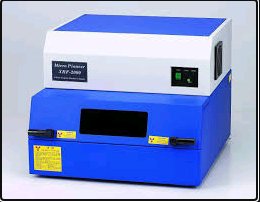 1.1Cung cấp bao gồm:Máy quang phổ huỳnh quang tia X phân tích các chỉ tiêu RoHSModel: XRF-2020R Bottum-up01BộBao gồmBao gồmMẫu chuẩn:Foil.Infinity01BộBao gồmBao gồmMáy tính – máy in (Mua nhà cung cấp tại Việt Nam)Intel Core i5 ≥3.1GHzDDRII ≥4GB HDD ≥500GB LAN 10/100Chuột, bàn phímMàn hình ≥LCD 19”Máy in laserjet Máy in Laser đen trắng Tốc độ in đen trắng: 16 trangA4/phút01BộBao gồmBao gồm1.2Hướng dẫn sử dụng:  Giới thiệu tổng quát về thiết bị và làm quen với phần mềmHướng dẫn các phương pháp phân tíchHướng dẫn thiết  lập đường chuẩn và tối ưu hóa phương phápHướng dẫn công việc bảo trì và các vấn đề kỹ thuật liên quan01BộBao gồmBao gồm2.Bảo hành – Bảo trì:- Bảo hành 12 tháng đối với các bộ phận và thiết bị hỗ trợ còn lại theo tiêu chuẩn của nhà sản xuất (định kỳ 06 tháng/ lần)Bao gồmBao gồmTỔNGTỔNGTỔNGTỔNGTỔNGTỔNGBao Gồm Thuế VAT 10%Bao Gồm Thuế VAT 10%Bao Gồm Thuế VAT 10%Bao Gồm Thuế VAT 10%Bao Gồm Thuế VAT 10%Bao Gồm Thuế VAT 10%TỔNG CỘNG TỔNG CỘNG TỔNG CỘNG TỔNG CỘNG TỔNG CỘNG TỔNG CỘNG Bằng chữ: Bằng chữ: Bằng chữ: Bằng chữ: Bằng chữ: Bằng chữ: Bằng chữ: Mọi thông tin xin liên hệ:Phạm Thanh Thuật(Mr.)Tel: 0909 13 32 84     : 0832 66 44 00Mail: thuat@vietnguyenco.vn